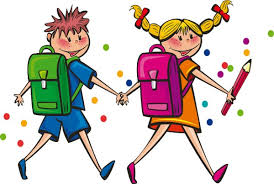 REKRUTACJA UZUPEŁNIAJĄCA   DO  KLASY  INA ROK  SZKOLNY 2018/2019Szkoła Podstawowa nr 6 w Żorach im. Tadeusza Kościuszki ogłasza rekrutację uzupełniającą do klasy I na rok szkolny 2018/2019 dla dzieci spoza obwodu Żor
w dniach od 25 maja 2018 roku do 08 czerwca 2018 roku. 
Wymagane dokumenty do pobrania w  sekretariacie szkoły w godz. 6.30 - 14.30.
Zachęcamy do zapoznania się z ofertą naszej placówki oraz odwiedzenia nas podczas Festynu rodzinnego w dniu 9 czerwca od godziny 10.00. Natomiast 
o godzinie 12.00 będzie możliwość zwiedzenia klasopracowni, zaplecza szkoły oraz porozmawiania z pracownikami.O życiu i działalności szkoły można dowiedzieć się więcej odwiedzając stronę internetową: www.zsp6.zory.pl, do czego bardzo serdecznie zapraszamy.